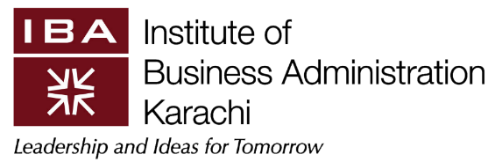 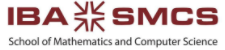 TITLE WITH ALL CAPS AND UNDERLINED(Font Size: 18, Times New Roman, Centralized)This Research Project report is submitted to the Department of Computer Science as partial fulfillment of Master of Science in Computer/Data Science degreebyStudent Full NameSupervised bySupervisor NameDesignationDepartment of Computer ScienceSchool of Mathematics and Computer Science (SMCS)Institute of Business Administration (IBA), KarachiSeason Semester YearInstitute of Business Administration (IBA), Karachi, Pakistan(For rest of the text: Font Size: 12, Times New Roman, Centralized)TITLE WITH ALL CAPS AND UNDERLINED(Font Size: 18, Times New Roman, Centralized)This Research Project report is submitted to the Department of Computer Science as partial fulfillment of Master of Science in Computer/Data Science degreebyStudent Full Name(ERP ID: 00000)Dr. First name Last name	______________________________Supervisor University AffiliationDr. First name Last name	______________________________DeanSchool of Mathematics and Computer Science (SMCS)Institute of Business Administration (IBA), KarachiSeason Semester YearInstitute of Business Administration (IBA), Karachi, Pakistan(For rest of the text: Font Size: 12, Times New Roman, Centralized)Copyright: Year, Student Full NameAll Rights Reserved(For the text: Font Size: 12, Times New Roman, Centralized)Dedication (Font size: 18, Times New Roman, Left align)[Include dedication here](For the text: Font Size: 12, Times New Roman)Acknowledgement(Font size: 18, Times New Roman, Left align)[Include acknowledgement  here](For the text: Font Size: 12, Times New Roman)Table of Contents(Font size: 18, Times New Roman, Left align)Abstract(Font size: 18, Times New Roman, Left align)Text of Abstract.(For the text: Font Size: 12, Times New Roman)Keywords:(Font Size: 12, Times New Roman)Chapter 1Introduction (Font size: 18, Times New Roman, left align)This chapter provides an over view of significance and methodology of this research. It also provides a brief outline of the flow of the dissertation whole dissertation. It gives the purpose, objective, motivation.It has been established in literature. However, this improved sharing and extensive use of in the organizational dynamics. Its importance has been increasing with advances in the ability to share it. This ease in sharing has been enabled by computerization rds. Table 1. Computer RAMSub-Heading (Font size: 14, Times New Roman, left align)This is text for Sub-Heading(For text: font size: 12, Times New Roman, Justified, 1-tab space from every second paragraph onwards)1.1.1 Sub-sub-heading (Font size: 12, Times New Roman, left align)This is text for Sub-Sub-Heading(For text: font size: 12, Times New Roman, Justified, 1-tab space from every second paragraph onwards)Chicago citation style will be used throughout the document. Please visit:https://www.chicagomanualofstyle.org/tools_citationguide/citation-guide-2.htmlYou can use any reference management system if you prefer, e.g., EndNote.(Font size: 12, Times New Roman)Type of memoryAbbreviationFeaturesDual inline DIPIndividual memorySingle inlineSIMMCircuit boardRAM bus inlineRIMMRDRAM chip